Spend 10 minutes per day listening to German radio.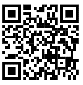 10 POINTSExplain what weak verbs are. Give some examples.10 POINTSTalk for at least one minute about yourself in German. Now record your speech.10 POINTSWrite at least three complex sentences on the subject of mobile phone use.10 POINTSWatch a video clip from this site “Gemeinsam zu Hause”.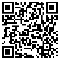 10 POINTS10 POINTSSpend at least 30 minutes today watching (or rewatching) your chosen film.10 POINTSWhat is the gender rule for compound nouns in German? 10 POINTSTalk for at least one minute about ,soziale Netzwerke’ in German. Now record your speech.10 POINTS10 POINTSWatch Peppa Pig in German (Peppa Wutz)– at least one episode!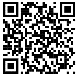 10 POINTS10 POINTSWrite a script for a Peppa Pig episode in German!10 POINTSMake a list of dative prepositions and include them in some sentences.10 POINTSRead a short newspaper article online every day this week.10 POINTSSpend 30 minutes on reflexive verbs. 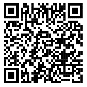                                10 POINTSExplain what strong verbs are. Give some examples.10 POINTSWas ist der Bundestag?10 POINTSWhat is the ‘case’ system in German grammar?10 POINTSTalk for at least one minute about different family forms in German. Now record your speech.10 POINTSLearn something new about festivals and traditions in different regions in Germany.10 POINTSExplain when you use the Accusative case in German.10 POINTSTake a text you haven’t already read from your course materials and write a summary of 50 words.10 POINTSTalk for at least one minute about different family forms in German. Now record your speech.10 POINTSHarry gefangen in der Zeit.Have a go at these online activities.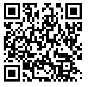 10 POINTSLook up these architectural styles and make notes:Gothik / Barock / Romanik / Klassizismus10 POINTSPrepare a synopsis of the plot of your chosen film in English.10 POINTSNow write a synopsis of the plot of your chosen film in German.10 POINTSA bit of light relief! Have a look!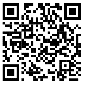 10 POINTSWatch an episode of the Simpsons in German.10 POINTSWatch another video clip from this site “Gemeinsam zu Hause”.10 POINTSWrite a list of six modal verbs in German.10 POINTSConjugate out loud the present tense of each modal verb.10 POINTSWhich areas of German grammar do you need to work? Make a mini action plan and look at it very few days.  Update it regularly.10 POINTSIf you haven’t already, start thinking about your IRP. Remember it needs to be linked to a German-speaking country.                   10 POINTSMake a list of all of the things you wish you were doing today.10 POINTSRevise the rules on word order in German and make notes on an area of weakness.10 POINTSMake sure that you know about transitive and intransitive verbs.10 POINTSWatch one of the other films on your exam board’s list.10 POINTSExplain when you use the Dative case in German.10 POINTSSelect a page of your chosen text and scrutinise the language closely. What don’t you understand?10 POINTS10 POINTSSend one of your classmates a message in German.10 POINTSWrite a summary of today’s news.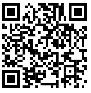 10 POINTSExplain when you use the Nominative case in German.10 POINTSRelax and enjoy this helicopter tour of the Rheintal!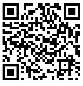 10 POINTSSay at least three complex sentences on the subject of mobile phone use.10 POINTSWrite a list of the positive things about staying at home.10 POINTSWrite a list of the negative things about staying at home.10 POINTSBist du politisch engagiert? Warum / Warum nicht?Schreib einige Sätze!10 POINTSWatch this short video about art and the Nazis.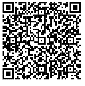 10 POINTSWrite the rules for harmonious family life in German when everyone is at home!10 POINTSTurn your mobile device settings to German.10 POINTSLearn about Salzburg and its surroundings from this website.Salzburgerland.com10 POINTSWrite a detailed description of your house. Make sure you know the vocabulary of everything in it.10 POINTSWehrpflicht: Gute oder schlechte Idee?10 POINTSPrepare a synopsis of the plot of your chosen book in English.10 POINTSNow write a synopsis of the plot of your chosen film in German.10 POINTSListen to today’s ‚Langsam gesprochene Nachrichten‘.10 POINTSLook at today’s headlines on welt.de and write a short article.10 POINTSTalk for at least one minute about, die Rolle des Fernsehens’ in German. Now record your speech.10 POINTSRevise all grammar exercises you have done recently for your course. Redo any where you made mistakes.10 POINTSChoose a character from the book you are studying and write a full description in German.10 POINTS10 POINTSLook at your exam board’s website and look at the types of questions you will do for literature and film.10 POINTSMake a list of accusative prepositions and include them in some sentences.10 POINTSWhat do you know about German music? Have a look online to see what you like. Adel Tawil’s, Lieder’ is a good starting point.         10 POINTSWhat are ‘mixed case’ prepositions?10 POINTSFind a short story in German online and summarise it in ten bullet points.10 POINTSLook at your exam board’s website and look at the types of questions you will do for literature and film.10 POINTSMake a list of the key instructions in the literature and film questions.10 POINTSSign up for one of these free online German courses:https://www.futurelearn.com/subjects/language-courses/learn-german10 POINTS10 POINTSSpend at least 30 minutes working on the Future Learn course you have signed up for.10 POINTSExplain when you use the Genitive case in German.10 POINTSSpend 30 minutes on separable verbs (Exs 1-6) 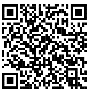 10 POINTSTake a virtual trip to the Matterhorn, a mountain in Switzerland!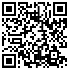 10 POINTS10 POINTSChoose a character from the film you are studying and write a full description in German.10 POINTSIst Sitzenbleiben eine gute Idee?10 POINTSSpend 30 minutes on separable verbs (Exs 7-12).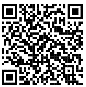 10 POINTSLearn some idioms and use them in the rest of the speaking and writing activities you do from this sheet.                       10 POINTSGo over a marked essay and make sure that you understand every correction. If not, look it up so that you are really clear.10 POINTSDie deutsche multikulturelle Gesellschaft.Write a short text in German explaining what you understand by this.10 POINTSRead a short text from your course materials, then transform it into 5 or 6 small drawings. Then try to reconstitute the text.10 POINTSNow, do the same activity (as in the box to the left) with a short listening passage.10 POINTSMake a list of the themes (in German) which appear in your chosen text.10 POINTSLook up and learn some indefinite determiners and use them in all future writing tasks.10 POINTSMake a list of the themes (in German) which appear in your chosen film.10 POINTSDie Wiedervereinigung.Write a short text in German explaining what this is.10 POINTSFind out some information about Goethe. Who was he?10 POINTSVisit the German Parliament. Transcribe the audio.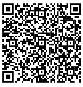 10 POINTSMake a list of genitive prepositions and include them in some sentences.10 POINTSVorteile und Nachteile von Haustieren. 100 Wörter bitte!10 POINTSRevise / learn the rules on demonstratives. Try to use them when you can in speaking and writing. Look for them in texts.10 POINTSTalk for at least one minute about Gastarbeiter in German. Now record your speech.10 POINTSLook up and learn some facts about the German school system.10 POINTSMake yourself a glossary of grammatical terms – give an example in German for each term.10 POINTSWatch some videos from the official Vienna site.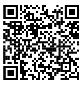 10 POINTSPractise accurate use of prepositions by describing everything you can see and where everything is!10 POINTSLearn 10 new words from an unusual topic. Bird / flower names in German?10 POINTS10 POINTSWas sind die Auswirkungen der EU-Erweiterung auf Deutschland? Schreib 100 Wörter!10 POINTSWie kommen die Löcher in den Käse? 50 Wörter!10 POINTSSpend at least 30 minutes working on the Future Learn course you have signed up for.10 POINTSListen to today’s ‚Langsam gesprochene Nachrichten‘.10 POINTSSpend at least 30 minutes working on the Future Learn course you have signed up for.10 POINTSDid you know that adjectives can be used as nouns? Study them, paying special attention to their endings.10 POINTS